הערכת תוצרי תלמידים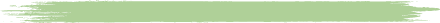 לצורך הערכת תוצרי התלמידים ומיון התשובות שלהם ניתן להיעזר בטבלה הבאה:שם התלמיד/הכל התשובות נכונותטעו בקביעת תחום ההצבהלא התחשבו בתחום ההצבה בקביעת הפתרוןהערותסה"כ